[Ad]Kişisel Günlük[Bu sayfadaki yer tutucu metni değiştirmek için bir metin satırı seçin ve yazmaya başlayın.][Tarih][Hemen Başlayın][Kopyalamak veya düzenlemek üzere metni seçerken en iyi sonuçlar için, seçtiğiniz karakterlerin sağına boşluk eklememeye dikkat edin. Aşağıdaki örnek fotoğrafı kendinizinkiyle değiştirmek için fotoğrafı silmeniz yeterlidir. Ardından Ekle sekmesinde Resim’e tıklayın]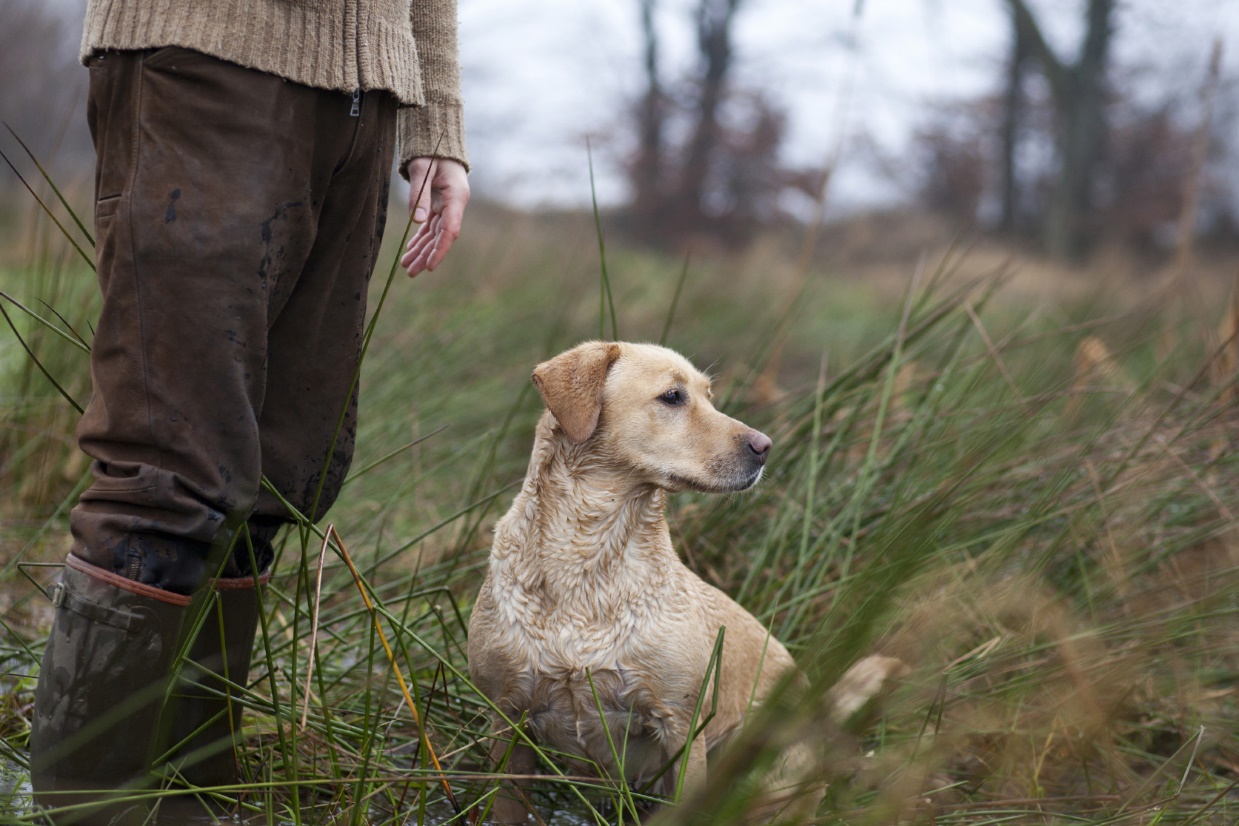 